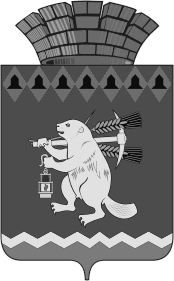 Администрация Артемовского городского округа РАСПОРЯЖЕНИЕот 22.02.2023                                                                                            № 42-РАОб утверждении плана работы инвестиционного уполномоченногов Артемовском городском округе на 2023- 2024 годыВ целях создания благоприятного инвестиционного климата, формирования механизмов по созданию благоприятных условий для привлечения инвестиций и реализации инвестиционных проектов на территории Артемовского городского округа, в соответствии с Федеральным законом от 25 февраля 1999 года № 39-ФЗ «Об инвестиционной деятельности в Российской Федерации, осуществляемой в форме капитальных вложений», руководствуясь статьями 30, 31 Устава Артемовского городского округа, 1. Утвердить план работы инвестиционного уполномоченного в Артемовском городском округе на 2023 – 2024 годы (Приложение).2. Постановление разместить на Официальном портале правовой информации Артемовского городского округа (www.артемовский-право.рф), на официальном сайте Артемовского городского округа в информационно-телекоммуникационной сети «Интернет».3. Контроль за исполнением постановления оставляю за собой.Глава Артемовского городского округа                                   К.М. ТрофимовПлан работы инвестиционного уполномоченного в Артемовском городском округе на 2023 – 2024 годы ПриложениеУТВЕРЖДЕН распоряжением Администрации Артемовского городского округаот 22.02.2023 № 42-РА          № п/пНаименование мероприятияСрок исполненияПодразделения, участвующие в реализации мероприятия1.Участие в разработке и определении приоритетных направлений инвестиционного развития Артемовского городского округаиюль-август 2023 года,июль-август 2024 годаотдел экономики, инвестиций и развития Администрации Артемовского городского округа 2.Участие в разработке, реализации и сопровождении мероприятий по привлечению внешних и внутренних инвестиций в развитие экономики Артемовского городского округа2023-2024 годыотдел экономики, инвестиций и развития Администрации Артемовского городского округа, Управление муниципальным имуществом Администрации Артемовского городского округа, Управление по городскому хозяйству и жилью Администрации Артемовского городского округа, Управление архитектуры и градостроительства Администрации Артемовского городского округа3.Разработка предложений по устранению препятствий при осуществлении инвестиционной деятельности, повышению эффективности содействия реализации инвестиционных проектов, совершенствованию нормативной правовой базы Свердловской области, совершенствованию муниципальных нормативных правовых актов Артемовского городского округа, повышению уровня инвестиционной привлекательности, формированию благоприятного инвестиционного климата на территории Артемовского городского округа2023-2024 годыотдел экономики, инвестиций и развития Администрации Артемовского городского округа, Управление муниципальным имуществом Администрации Артемовского городского округа, Управление по городскому хозяйству и жилью Администрации Артемовского городского округа, Управление архитектуры и градостроительства Администрации Артемовского городского округа4.Оказание содействия инвесторам и инициаторам инвестиционных проектов в предоставлении в установленном порядке муниципальной поддержки, подборе земельных участков2023-2024 годыотдел экономики, инвестиций и развития Администрации Артемовского городского округа, Управление муниципальным имуществом Администрации Артемовского городского округа,Управление архитектуры и градостроительства Администрации Артемовского городского округа5.Организационное сопровождение инвестиционных проектов. Координация деятельности Администрации Артемовского городского округа, органов местного самоуправления Артемовского городского округа при сопровождении инвестиционных проектов на территории Артемовского городского округа.Обеспечение взаимодействия с территориальными органами исполнительной власти по реализации инвестиционных проектов2023-2024 годыотдел экономики, инвестиций и развития Администрации Артемовского городского округа6.Организация ведения базы данных реализованных, реализуемых и потенциально возможных к реализации проектов, предложений и инвестиционных инициатив на территории Артемовского городского округа2023-2024 годыотдел экономики, инвестиций и развития Администрации Артемовского городского округа7.Организация формирования и контроль актуализации инвестиционного паспорта Артемовского городского округаежегодно, в срок, установ-ленный Минис-терством инвестиций и развития Свердловской областиотдел экономики, инвестиций и развития Администрации Артемовского городского округа8.Организация и проведение заседаний координационного Совета по инвестициям и развитию предпринимательства при главе Артемовского городского округапо мере необходимости, но не реже 1-ого раза в кварталотдел экономики, инвестиций и развития Администрации Артемовского городского округа9.Контроль за своевременным размещением и актуализацией на официальном сайте Артемовского городского округа в информационно-телекоммуникационной сети «Интернет» в разделе «Экономика и бюджет», подразделах «Инвестиционная деятельность» и «Малое и среднее предпринимательство», «Развитие конкуренции», «Оценка регулирующего воздействия» соответствующей информации по инвестиционной деятельности (в том числе информации по инвестиционному уполномоченному; муниципальных нормативных правовых актов Артемовского городского округа в сфере инвестиционной деятельности; об инвестиционных площадках и свободных земельных участках, пригодных для ведения производственной, логистической и торговой деятельности в границах Артемовского городского округа; о мерах государственной и муниципальной поддержки инвестиционных проектов и др.)в течение 5 рабочих дней со дня получения информацииотдел экономики, инвестиций и развития Администрации Артемовского городского округа10.Утверждение экспертных заключений о проведении оценки регулирующего воздействия проектов муниципальных правовых актов Артемовского городского округа и экспертизы действующих муниципальных правовых актов Артемовского городского округа, с целью исключения положений, вводящих избыточные обязанности, запреты и ограничения для субъектов предпринимательской и инвестиционной деятельности или способствующих их введениюв течение 2 рабочих дней со дня поступления экспертного заключения об оценке регулирующего воздействия проектов муниципальных правовых актов Артемовского городского округа или заключения экспертизы действующих муниципальных правовых актов Артемовского городского округаотдел экономики, инвестиций и развития Администрации Артемовского городского округа11.Организация мониторинга реализации плана мероприятий по реализации Стратегии социально-экономического развития Артемовского городского округа2023-2024 годыотдел экономики, инвестиций и развития Администрации Артемовского городского округа12.Анализ итогов социально-экономического развития Артемовского городского округа до 20 мая 2023 года, до 20 августа 2023 года,до 20 ноября 2023 года,до 20 мая 2024 года, до 20 августа 2024 года,до 20 ноября 2024 годаотдел экономики, инвестиций и развития Администрации Артемовского городского округа13.Организация работы по размещению информации в ПК «ИСУФ» для формирования показателей инвестиционного рейтинга состояния инвестиционного климата в Артемовском городском округемарт 2023 года, март 2024 годаотдел экономики, инвестиций и развития Администрации Артемовского городского округа14.Проведение заседаний Проектного офиса Артемовского городского округапо мере необходимости, но не реже 1 раза в кварталотдел экономики, инвестиций и развития Администрации Артемовского городского округа15.Участие в заседаниях Проектного комитета Артемовского городского округапо мере необходимости, но не реже 1 раза в квартал16.Организация работы по актуализации сведений по Артемовскому городскому округу на инвестиционной карте Свердловской области ежеквартально до 15 января, 15 апреля, 15 июля и 15 октябряотдел экономики, инвестиций и развития Администрации Артемовского городского округа, Управление архитектуры и градостроительства Администрации Артемовского городского округа, Управление муниципальным имуществом Администрации Артемовского городского округа,Управление по городскому хозяйству и жилью Администрации Артемовского городского округа17.Мониторинг реализации плана-графика по внедрению и ведению на территории Свердловской области алгоритмов действий инвестора в Артемовском городском округе2023-2024 годыотдел экономики, инвестиций и развития Администрации Артемовского городского округа, Управление архитектуры и градостроительства Администрации Артемовского городского округа, Управление муниципальным имуществом Администрации Артемовского городского округа18.Участие в «Инвестиционной команде Свердловской области» 2023-2024 годы19. Контроль реализации Плана мероприятий («дорожная карта») по повышению позиций Свердловской области в Национальном рейтинге состояния инвестиционного климата в субъектах Российской Федерации на территории Артемовского городского округа на 2023 годежеквартально до 6 числа месяца, следую-щего за отчет-ным периодомотдел экономики, инвестиций и развития Администрации Артемовского городского округа20.Организация разработки Плана мероприятий («дорожная карта») по повышению позиций Свердловской области в Национальном рейтинге состояния инвестиционного климата в субъектах Российской Федерации на территории Артемовского городского округа на 2024 год4 квартал 2023 годаотдел экономики, инвестиций и развития Администрации Артемовского городского округа21.Организация работы по выполнению Плана мероприятий («дорожной карты») по реализации Стандарта развития конкуренции на территории Артемовского городского округа 2023-2024 годыотдел экономики, инвестиций и развития Администрации Артемовского городского округа, Управление муниципальным имуществом Администрации Артемовского городского округа, Управление по городскому хозяйству и жилью Администрации Артемовского городского округа, Управление архитектуры и градостроительства Администрации Артемовского городского округа